 One Minute Guide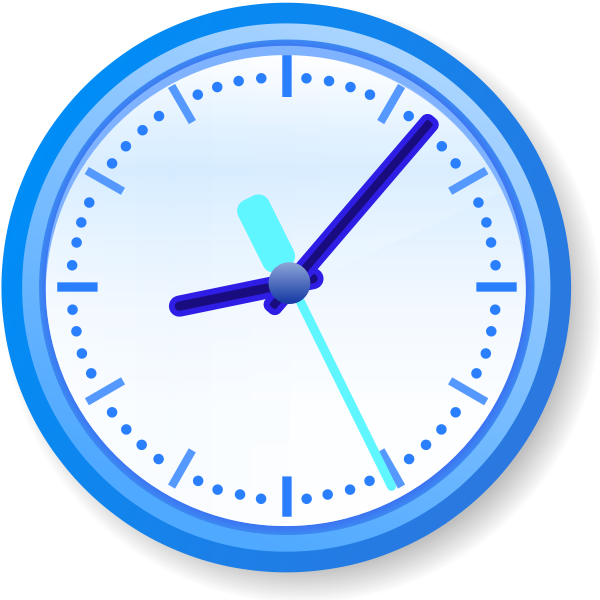 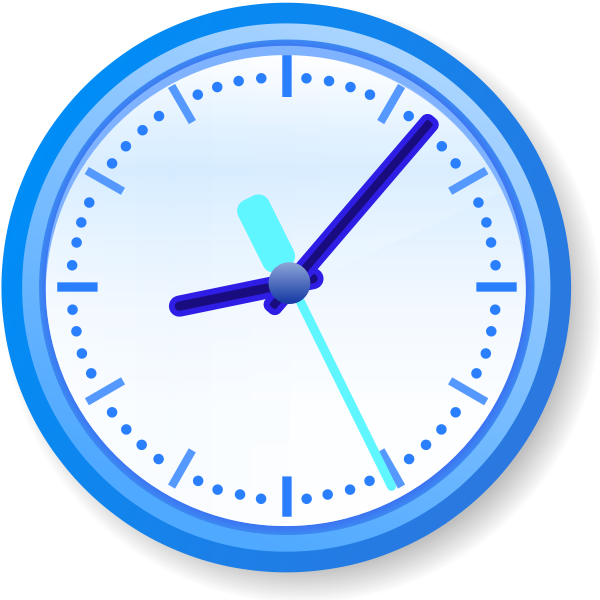  Parent and Child Foster     Placements                                                    No 66, January 2019                                               V1. 14/01/19